Executive Branch and CabinetsLocal ObservationsCity Hall – 2nd Tuesday of the monthCall ahead to be sure.Seriously – you don’t want to meet the Searcy PD…Why do they do that 2nd Tuesday thing?Because the Thursday before every meeting there is a “Pre-Council”Can we go to that one?You betcha!Two Hints for Test ThreeDo Your Readings!Know Your People!Let’s Talk About Governors
Who Are They? What Do They Do?Gubernatorial DemographicsPolitical Career PathsRoles of Governors (NOT Powers)Chief of StateCommander in ChiefChief Administrator (CEO)History
General trend of increasing power, increasing centralizationBegan as a VERY weak officeJacksonian populism began growth in powerResults: Consolidation of agencies, extended terms, veto powerRosenthal’s Informal Powers:InitiationPublicityPower of Party/ Party LeadershipLet’s Talk About Governors:  Strong vs Weak
Table 6.1, pp. 208-209:Institutional Powers(Schlesinger/Beyle)	Seperately Elected Officials,	Tenure Potential,	Appointment Powers,	Budget Power,	Veto Power,	Party Control(Six scores averaged)Table 6.2, pp. 215-216:Personal Powers (Thad Beyle)Electoral Mandate,Ambition Ladder,Personal Future’General Performance,GPP: Governor’s Personal Power Index(Four scores averaged)“It Varies From State to State”Lieutenant GovernorRuns on a separate ticket in 18 statesServes as President of the Senate in 20 statesSeven states make do without! (New Jersey finally got one in 2010!)Variance in power is HUGE!  (Texas vs. Florida)Constitutional OfficersAttorney General: All 50 states; elected in 43 statesSecretary of State: In 47 states; elected in 36 statesTreasurer of State: In 48 states; elected in 36 statesAuditor of State (or Comptroller): In 25 statesPartisan…http://ballotpedia.org/Gubernatorial_and_legislative_party_control_of_state_government  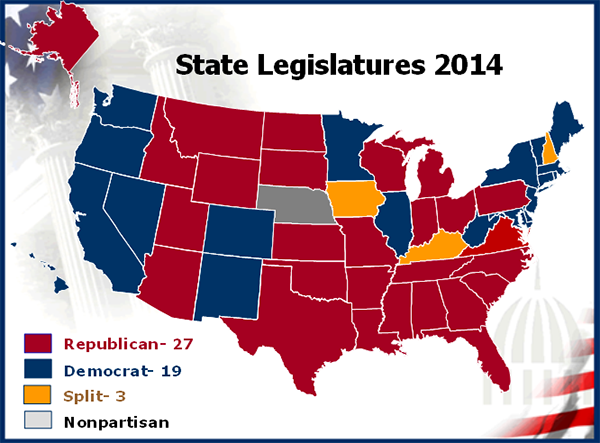 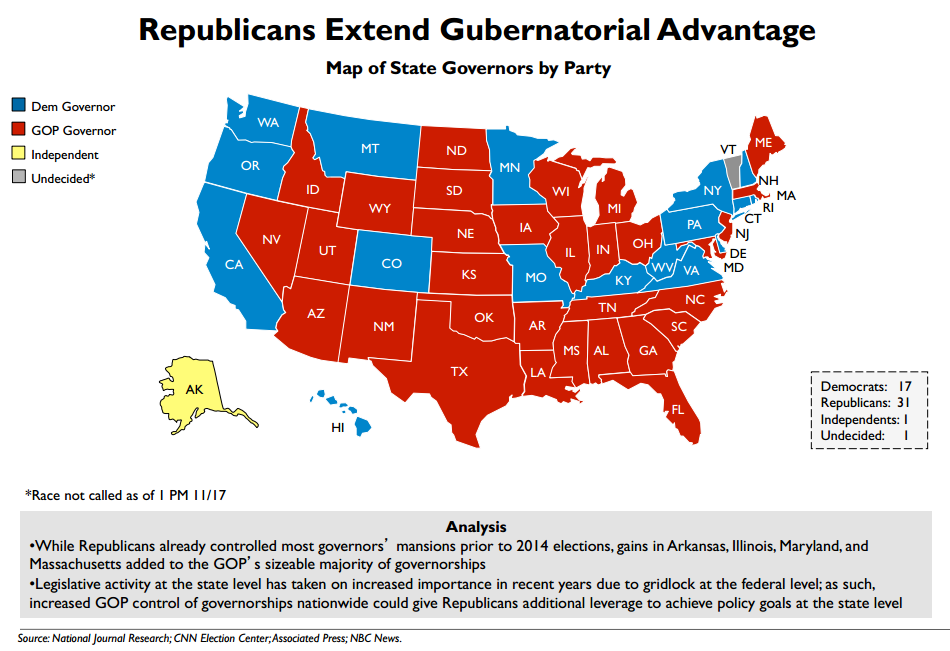 Arkansas’ Executive Branch
Governor’s Powers:Separately elected officialsLt Gov, Sec of State, Treasurer, Auditor, Atty GeneralTenure potentialTwo 4 year terms Appointment power3000 board appointments; all vacancies but US House, Assembly or Lt GovBudget powerRecommends budget to AssemblyVeto power5 days to sign or veto; has line item veto; only takes 50%+1 to overrideNo pocket vetoParty control (not an enumerated power)De facto party leaderOther Powers or Roles:LegislativeCalls special sessions and dictates an agenda that must be completed firstProposes “Governor’s Package” and “Governor’s Program” (p35 GIA)JudicialReprievesCommutations (Rockefeller the first)PardonsAlso, extradition and fills judicial vacanciesCommander in ChiefHead of Arkansas National Guard (until activated or “called up”)  (Faubus) Reorganizes Gov’tLast major reorg was 1971 under Bumpers (60 down to 13)2003 Huckabee tried for 50 down to 10NOT A GOOD YEAR FOR CABINET OFFICERS….Lieutenant Governor of ArkansasThe State’s VPRuns on separate ticket (as in 18 other states)Serves as President of the SenateAssumes Duties and Powers of the Governor (and now “office”) if the Governor is unavailable.Former LT Gov Mark Darr (R) resigned effective Feb 1, 2014 after the Ethics Commission sanctioned him regarding campaign finance rules.Other Constitutional OfficersAttorney GeneralSecretary of StateTreasurer of StateAuditor of StateSpecial Statutory Officer		Commissioner of State LandsAttorney GeneralThe State’s LawyerLeslie Rutledge (R)(Former AG Dustin McDaniel (D) didn’t run for Governor after all, what with his affair with the “craziest lawyer in all of Hot Springs” going public…)Secretary of StateThe State’s Race Car driver…Mark Martin (R)The State’s Record Keeper(Was the state’s fiddle player: Charlie Daniels(D))Treasurer of StateThe State’s Bank (and Investment Banker)Dennis Milligan (R)(Former Treasurer Martha Shoffner (D) resigned due to a bakery/bribery scandal.  Seriously.  You can’t make that up.)Auditor of StateThe State’s AccountantAndrea Lea (R)(Also was once Charlie Daniels – He was especially good at musical chairs!)Commissioner of State LandsThe State’s Repo ManReturns defaulted land back to tax paying statusSpecial Statutory OfficerJohn Thurston (R)(This was the race with Elvis D. Presley as a write-in candidate.  Imposter. Everyone knows Elvis’ middle initial was A!)Boards and Commissions	Semi-independent, appointed authorities who control among other things:	Land use	Professional licensure and practice	Education	Expenditure of state funds	Biggest:  State Highway Commission, 	State Economic Development Boardhttp://arkansasedc.com/ http://www.arkansashighways.com/commission.aspxhttp://www.aroptometry.org/ Let’s talk about footnotesKate Turabian – a paper writer’s BFF, which is a little creepy, since she’s been dead since 1987.Your research project requires Turabian style footnotes.  If you haven’t already got a copy, get one!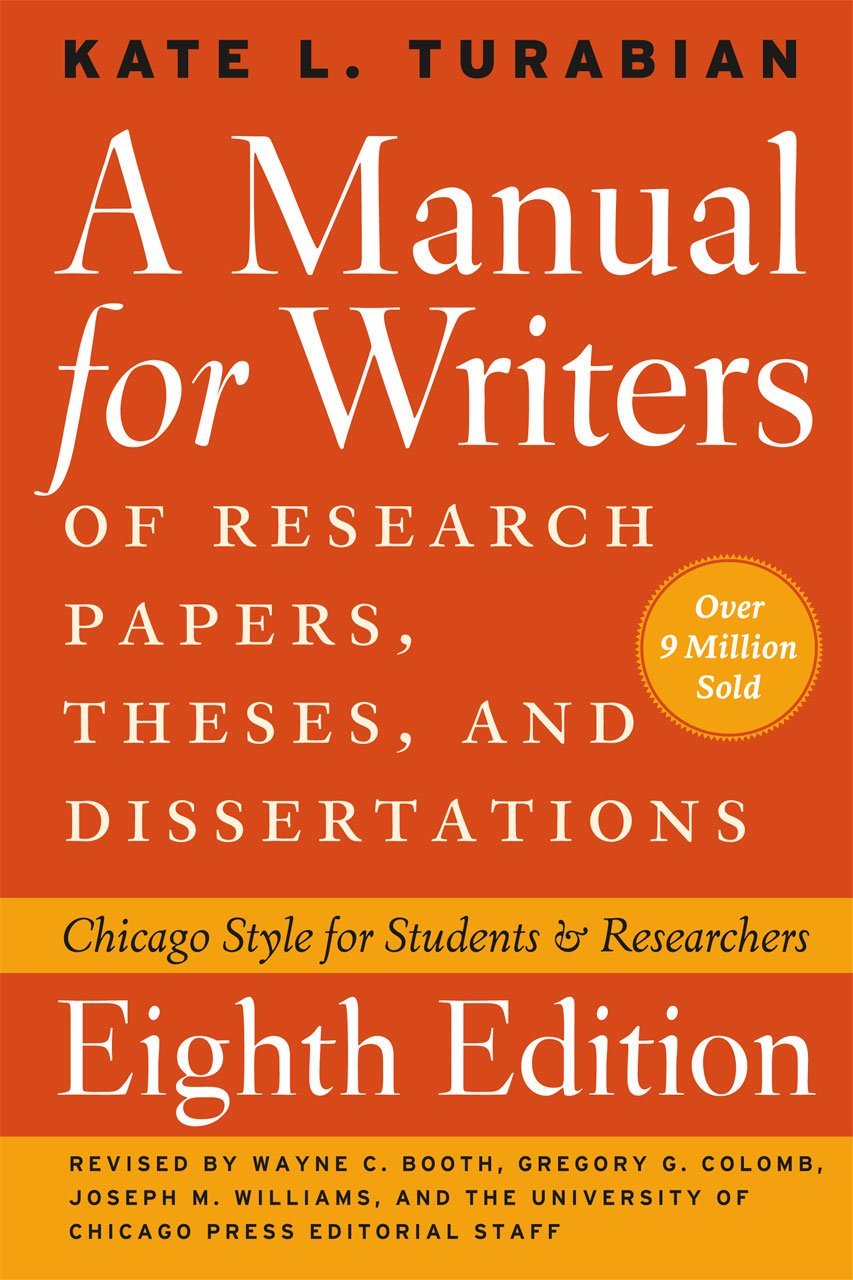 